Doc #________________ 								Name____________________________Drawing Strategy # 3Using Negative SpaceDirections: Use the following steps to draw the image in the box Draw space created by object (negative space) 2. OPTIONAL: Complete images by adding the details of the image   DON’T FORGET TO ADD A GRID IF YOU NEED ADDITIONAL REFERENCE!!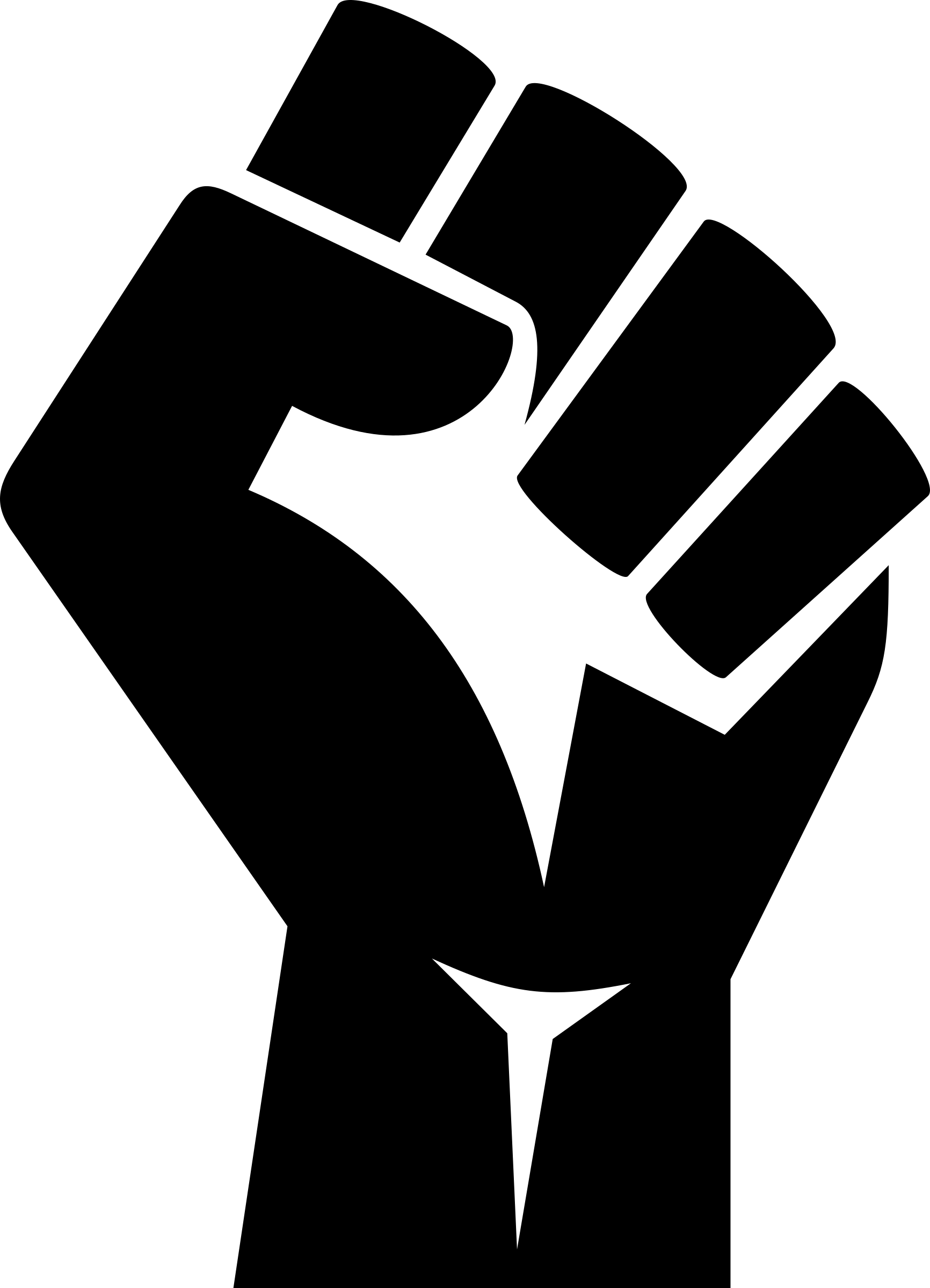 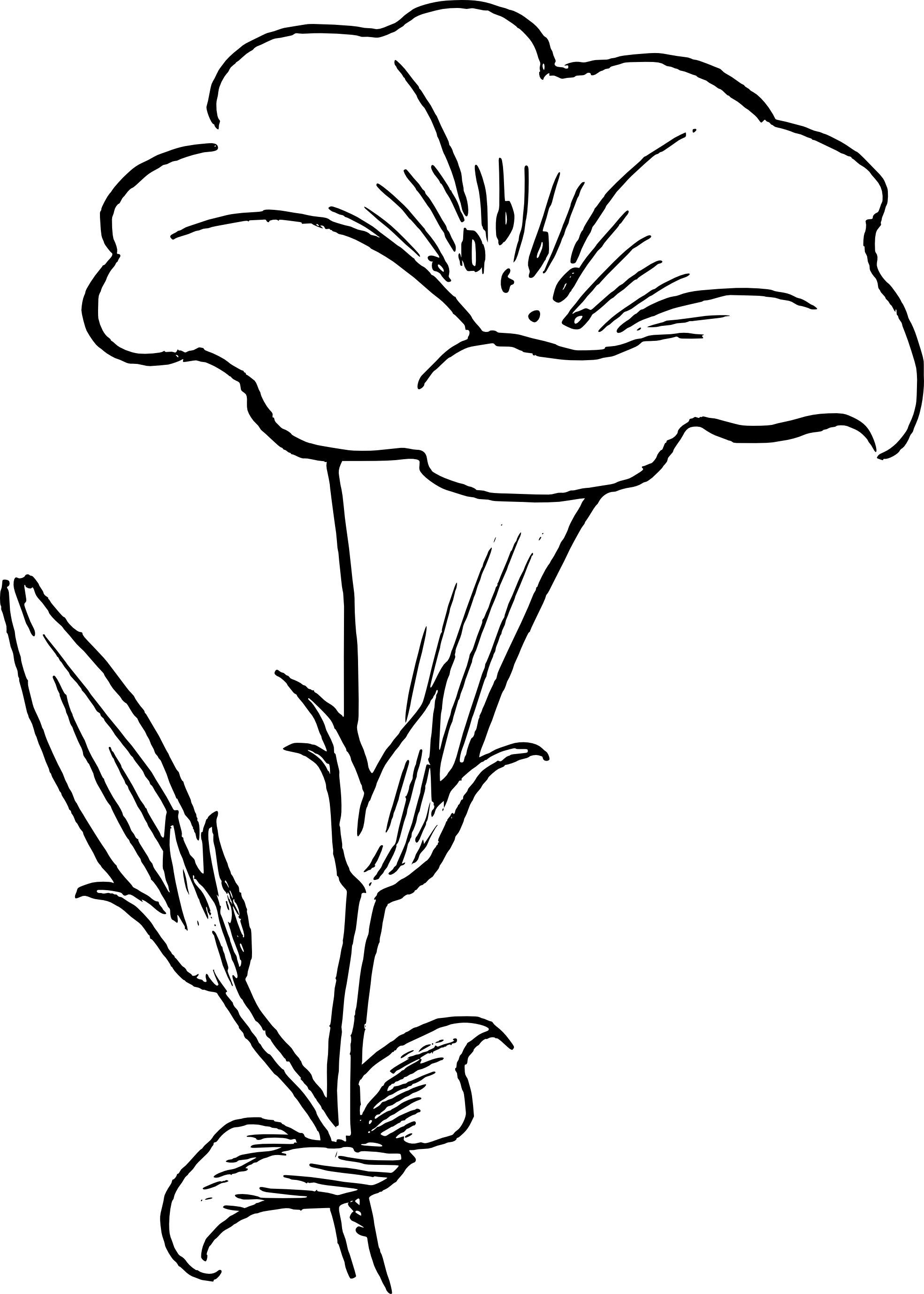 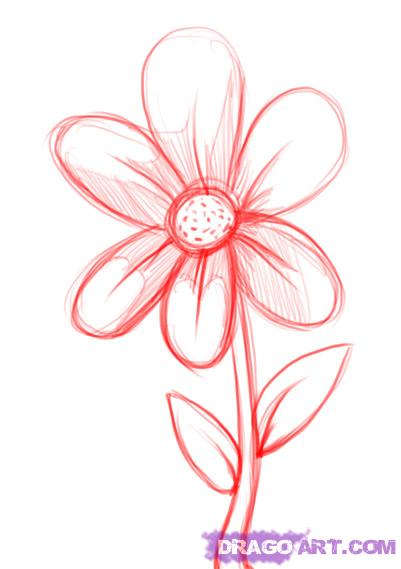 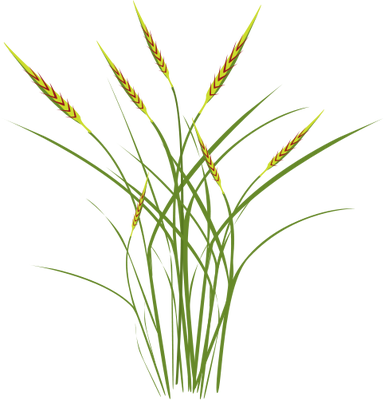 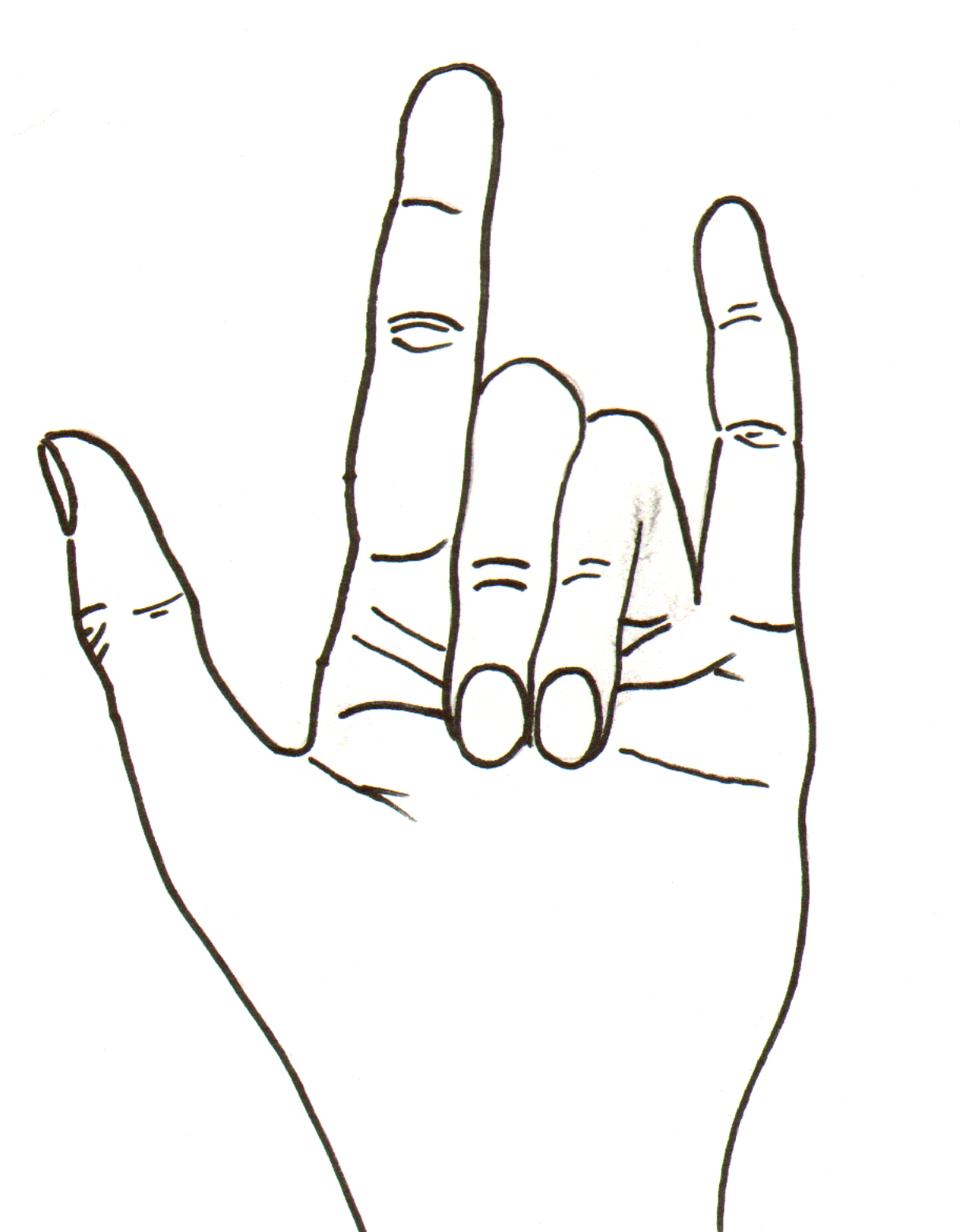 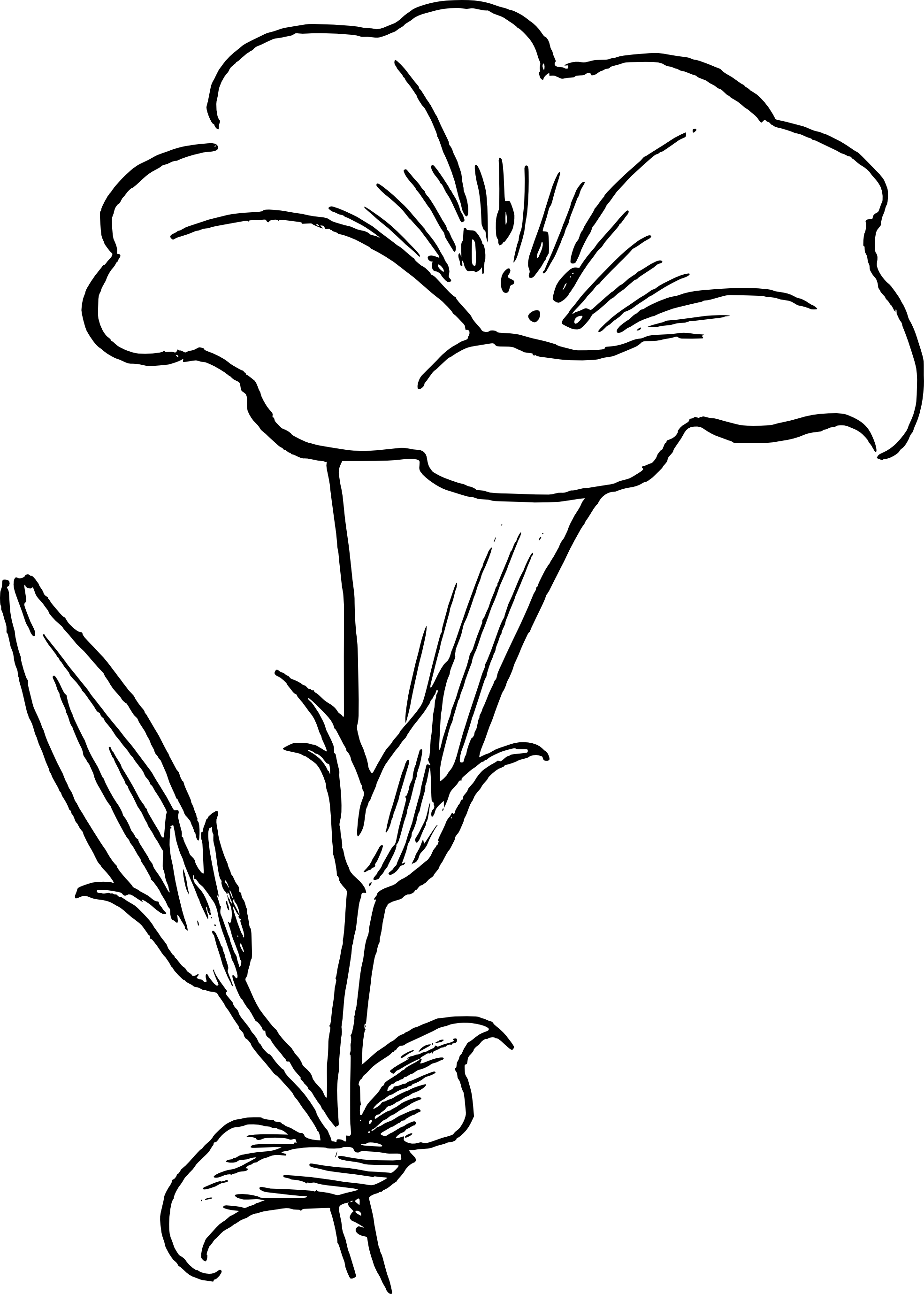 